少林寺拳法　全国女性拳士交流会in本山　参加申込書すべての項目について、ご記入または選択ください。　※男性拳士は、以下の記入をお願いします。複数名参加の場合はコピーして提出してください。※その他中学生以下の参加拳士及び家族は以下にご記入ください。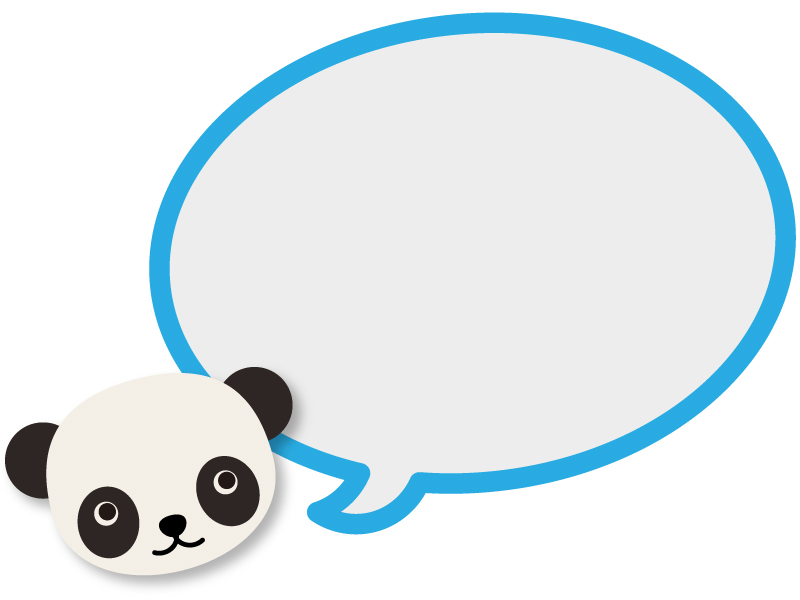 申込日２０２３年　月　日２０２３年　月　日２０２３年　月　日所属名武　　階　　　　　　　法　　階住所役職（その他）道院長　　　　　□　幹部拳士　　　　　□　一般道院長　　　　　□　幹部拳士　　　　　□　一般道院長　　　　　□　幹部拳士　　　　　□　一般生年月日（西暦）　　　年　　月　日　　 一般　　 高校生　　 大学生　　 その他学生　　　年　　月　日　　 一般　　 高校生　　 大学生　　 その他学生　　　年　　月　日　　 一般　　 高校生　　 大学生　　 その他学生携帯番号メールアドレス懇親会参加希望　　　　 参加しない　　　参加希望　　　　 参加しない　　　参加希望　　　　 参加しない　　　所属名武　　階法　　階住所役職（その他）道院長　　　□　幹部拳士　　□　一般　　　□　家族　　　　　道院長　　　□　幹部拳士　　□　一般　　　□　家族　　　　　道院長　　　□　幹部拳士　　□　一般　　　□　家族　　　　　生年月日（西暦）年　　月　日　　 一般　　 高校生　　 大学生　　 その他学生年　　月　日　　 一般　　 高校生　　 大学生　　 その他学生年　　月　日　　 一般　　 高校生　　 大学生　　 その他学生携帯番号メールアドレス懇親会　参加希望　　　　□　参加しない参加希望　　　　□　参加しない参加希望　　　　□　参加しない生年月日年　　　月　　　日年　　　月　　　日年　　　月　　　日住所電話番号弁当□　いる　　□　いらない　□　いる　　□　いらない　□　いる　　□　いらない　